Математика. Задание на лето. Иду в 4 класс. Конечно летние каникулы – это прежде всего отдых. Но не нужно забывать, что четвертый класс будет довольно напряженным и забывать цифры не следует. Можно в качестве математической тренировки ходить в магазин. Очень хороший тренинг на сложение и вычитание, тем более если вам разрешили потратить оставшиеся деньги по своему выбору (купить шоколадку или киндер-сюрприз).  Повторяйте таблицу умножения вместе со взрослыми, то есть мама задает задачу вам, вы – ей.  Считайте шаги до дома, измерьте дома длину шага. Определите сколько вы прошли в метрах, в сантиметрах…Вычислите площадь и периметр комнаты, дачного участка… Повторяйте значение времени. Сколько планировали гулять, а сколько погуляли, на сколько разошлись результаты. Испеките вместе с мамой пирог . Сколько он должен печься? Определите значение на циферблате. Решайте больше математических ребусов, особенно если путешествуете – убьете время и повторите математику. Может показаться, что это элементарно. Но этого вполне хватит, чтобы не забыть и в тоже время не перенапрячь голову. Во всем хороша мера. Летом гулять нужно гораздо больше, чем заниматься – это факт!Для занятий можно использовать пособие Ю.В. Межуевой «Математика. Задания на лето. Иду в 4 класс.»Ниже приведены несколько примерных заданий на лето по математике: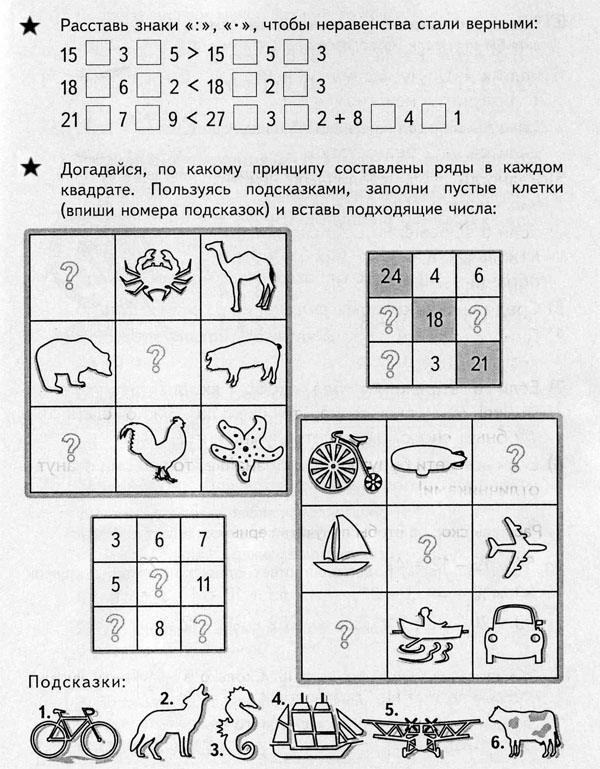 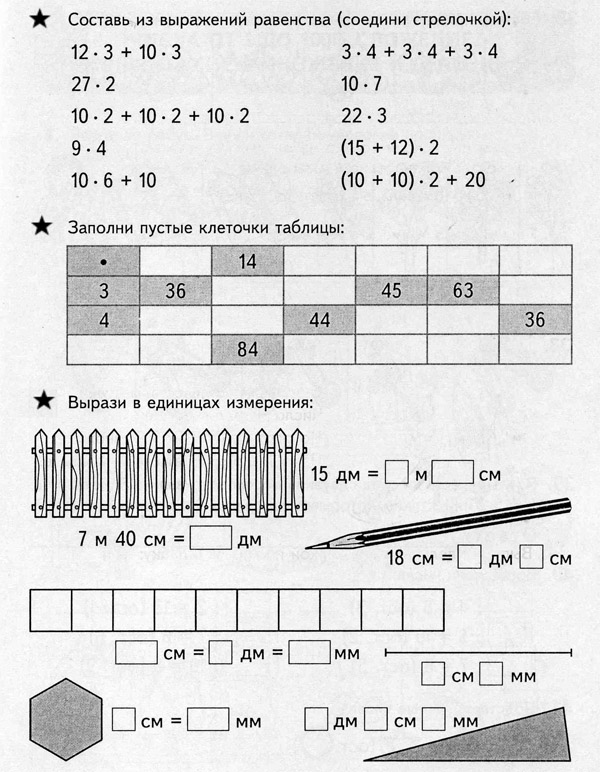 